Н А К А З14.01.2016                                                                                                       №  18               Про  результати  державної атестації комунального закладу «Дошкільний навчальний заклад (ясла-садок)Харківської міської ради»Відповідно до законів України «Про освіту», «Про дошкільну освіту», Положення про дошкільний навчальний заклад (зі змінами),  затвердженого постановою Кабінету Міністрів України від 30.11.2012 № 1352, Порядку державної атестації дошкільних, загальноосвітніх, позашкільних навчальних закладів, затвердженого наказом Міністерства освіти і науки України від 30.01.2015 року № 67, зареєстрованого в Міністерстві юстиції України 14.02.2015 року №173/26618 «Про затвердження Порядку державної атестації дошкільних, загальноосвітніх, позашкільних навчальних закладів», згідно з  наказами     управління   освіти   від   02.10.2015  № 269  «Про    проведення    державної атестації комунального закладу «Дошкільний навчальний заклад (ясла-садок)№ 248 Харківської міської ради»,  на підставі висновку засідання експертної комісії з проведення державної атестації комунального закладу «Дошкільний навчальний заклад (ясла-садок)№ 248 Харківської міської ради», (протокол від 04.01.2016 № 01), керуючись статтею 59 Закону України «Про місцеве самоврядування в Україні»,     НАКАЗУЮ:Визнати  атестованим   комунальний заклад «Дошкільний навчальний заклад (ясла-садок)№ 248 Харківської міської ради».Підтвердити право навчального закладу на надання дошкільної освіти.  Завідувачу комунального закладу «Дошкільний навчальний заклад (ясла-садок)№ 248 Харківської міської ради» Кушакевич Н.Л..:Довести до відома  педагогічного колективу та батьківської громадськості результати державної атестації.До 05.01.2016Оприлюднити через засоби масової інформації результати державної атестації навчального закладу.До 20.01.20164. Завідувачу лабораторії комп’ютерних технологій в освіті Короп Ю.В. оприлюднити результати атестації навчального закладу та розмістити цей наказ на сайті управління освіти.До 15.01.2016Контроль за виконанням  наказу покласти на заступника начальника управління Ліпейка В.І.Начальник управління 	                                     Т.В.КуценкоЗ наказом  ознайомлені:Ліпейко В.І.Короп Ю.В.Кушакевич Н.Л.Черняк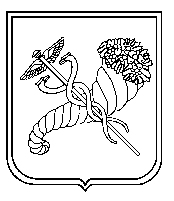 